PARISH COUNCIL OF BOROUGH GREENVACANCY FOR A PARISH COUNCILLORThere is a vacancy on the above Parish Council due to the Resignation ofCllr Angelique RawsthorneFor an election to be held to fill the casual vacancy for the above Parish, a request in writing to the Proper Officer must be received within 14 days (dies non) from the date shown at the bottom of this notice from ten electors from the Parish.The address for the Proper Officer is:Mr Adrian StanfieldChief Executive & Proper Officer Tonbridge & Malling Borough Council Gibson BuildingGibson Drive Kings Hill West Malling KentME19 4LZIf no valid request is received, the Parish Council will fill the vacancy by co-option.Signed  		Date	1st July 2024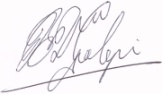 Clerk to the Parish CouncilNotesDies Non are ‘working days’, so exclude Saturdays, Sundays and public holidays.For further information about the election process, please contact Electoral Services atTonbridge & Malling Borough Council. Visit www.tmbc.gov.uk/voting, email voting@tmbc.gov.uk or call 01732 876022.For further information about the co-option process, which the Parish Council will follow if no valid request for an election is received, please contact the Parish Clerk.